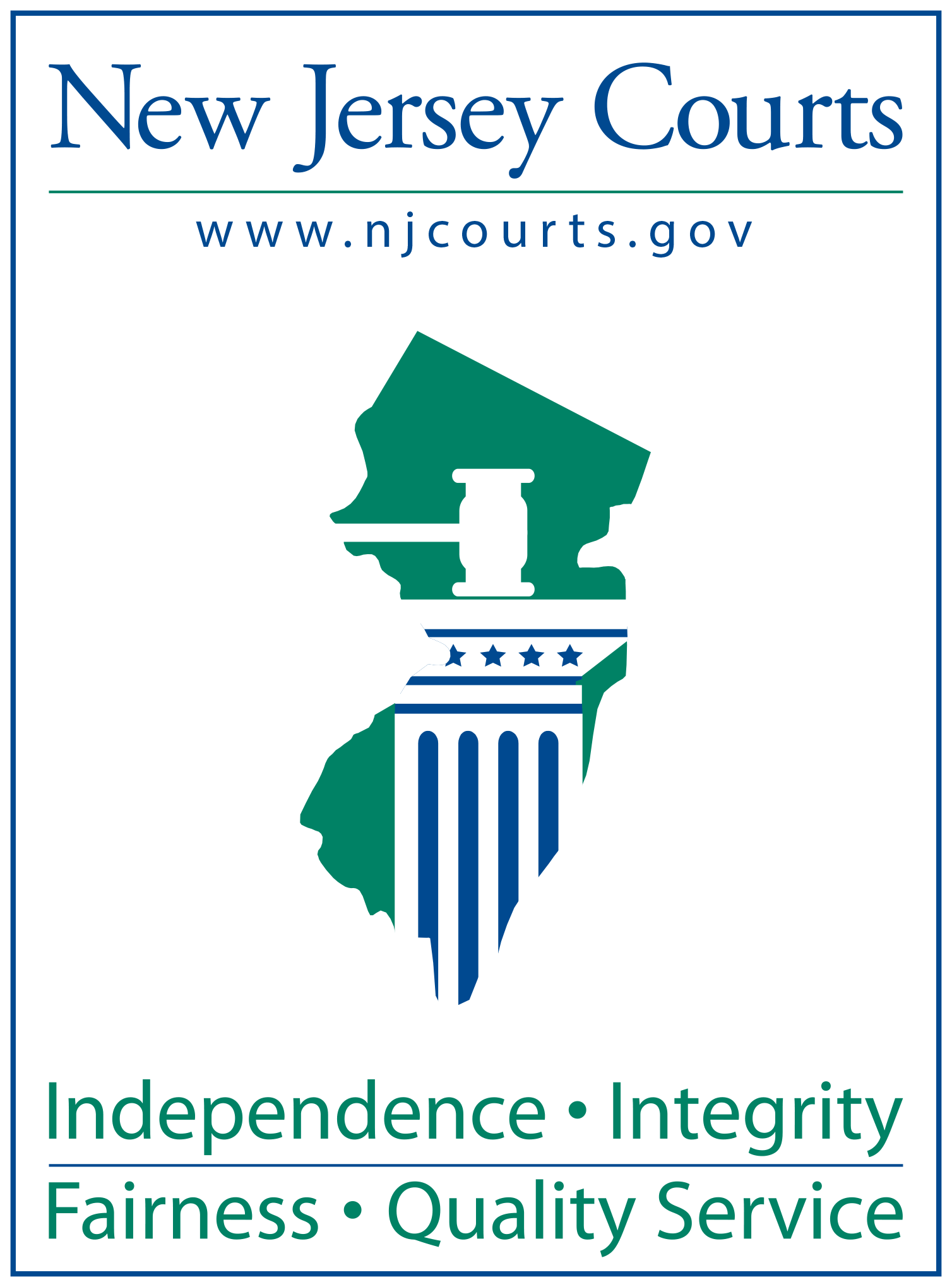 New Jersey JudiciaryEquity Impact AnalysisAnalysis DateNew Jersey JudiciaryEquity Impact AnalysisNew Jersey JudiciaryEquity Impact AnalysisNew Jersey JudiciaryEquity Impact AnalysisDescription of the ProposalDescription of the ProposalDescription of the ProposalTitle: What is the name of the proposal?Title: What is the name of the proposal?Title: What is the name of the proposal?Intention: What is the proposal intended to address or achieve?Intention: What is the proposal intended to address or achieve?Intention: What is the proposal intended to address or achieve?Judiciary Values and MissionJudiciary Values and MissionJudiciary Values and MissionKey Measures: How does the proposal advance the Judiciary’s mission and core principles? (See Guiding Principles)Key Measures: How does the proposal advance the Judiciary’s mission and core principles? (See Guiding Principles)Key Measures: How does the proposal advance the Judiciary’s mission and core principles? (See Guiding Principles)Target Audiences: Who is the proposal designed to affect?Target Audiences: Who is the proposal designed to affect?Target Audiences: Who is the proposal designed to affect?OutcomesOutcomesOutcomesGoals:Goals:Goals:What are the desired results?What are the desired results?What are the desired results?Does the proposal address an existing racial/ethnic disparity?Does the proposal address an existing racial/ethnic disparity?Does the proposal address an existing racial/ethnic disparity?Considerations:Considerations:Considerations:What racial/ethnic groups may be affected by the proposal?What racial/ethnic groups may be affected by the proposal?What racial/ethnic groups may be affected by the proposal?How may racial/ethnic groups be disadvantaged by the proposal?How may racial/ethnic groups be disadvantaged by the proposal?How may racial/ethnic groups be disadvantaged by the proposal?What steps can be taken to address potential concerns?What steps can be taken to address potential concerns?What steps can be taken to address potential concerns?Measurement:Measurement:Measurement:How would outcomes be measured?How would outcomes be measured?How would outcomes be measured?What would demonstrate success?What would demonstrate success?What would demonstrate success?